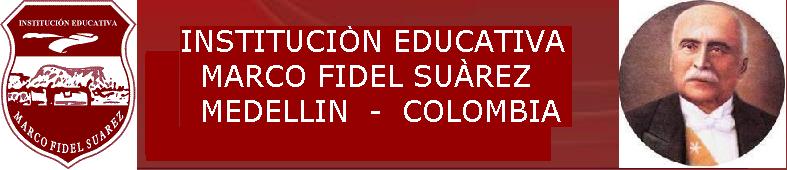 SECRETARIA DE EDUCACIONEDUCACIÓN PRESENCIAL PARA ADULTOSÁREA: FILOSOFIACLEI: CINCOOBJETIVO DE CLEI: Desarrollar habilidades para realizar disertaciones y escritos argumentados a partir de temas y problemas filosóficos significativos para ampliar la comprensión del mundo que lo rodea y tomar posición como ciudadano.SECRETARIA DE EDUCACIONEDUCACIÓN PRESENCIAL PARA ADULTOSÁREA: FILOSOFIACLEI: CINCOOBJETIVO DE CLEI: Desarrollar habilidades para realizar disertaciones y escritos argumentados a partir de temas y problemas filosóficos significativos para ampliar la comprensión del mundo que lo rodea y tomar posición como ciudadano.Taller individualConsultaSustentaciónLectura  de textoEvaluación escrita y oralExposiciones tanto individuales como grupales con carteleras y equipos de apoyoPERIODO: 1INTENSIDAD HORARIA: 11 horasNo DESEMANAS: 11 PREGUNTAS PROBLEMATIZADORAS ¿Es la ciencia algo más que un acuerdo entre especialistas?¿A través del conocimiento podemos acceder al mundo tal como es o sólo tal como se da en el mundo de la vida? PREGUNTAS PROBLEMATIZADORAS ¿Es la ciencia algo más que un acuerdo entre especialistas?¿A través del conocimiento podemos acceder al mundo tal como es o sólo tal como se da en el mundo de la vida? PREGUNTAS PROBLEMATIZADORAS ¿Es la ciencia algo más que un acuerdo entre especialistas?¿A través del conocimiento podemos acceder al mundo tal como es o sólo tal como se da en el mundo de la vida? PREGUNTAS PROBLEMATIZADORAS ¿Es la ciencia algo más que un acuerdo entre especialistas?¿A través del conocimiento podemos acceder al mundo tal como es o sólo tal como se da en el mundo de la vida? PREGUNTAS PROBLEMATIZADORAS ¿Es la ciencia algo más que un acuerdo entre especialistas?¿A través del conocimiento podemos acceder al mundo tal como es o sólo tal como se da en el mundo de la vida? PREGUNTAS PROBLEMATIZADORAS ¿Es la ciencia algo más que un acuerdo entre especialistas?¿A través del conocimiento podemos acceder al mundo tal como es o sólo tal como se da en el mundo de la vida? PREGUNTAS PROBLEMATIZADORAS ¿Es la ciencia algo más que un acuerdo entre especialistas?¿A través del conocimiento podemos acceder al mundo tal como es o sólo tal como se da en el mundo de la vida?COMPETENCIAS:   DialógicaCríticaPropositivaCOMPETENCIAS:   DialógicaCríticaPropositivaCOMPETENCIAS:   DialógicaCríticaPropositivaCOMPETENCIAS:   DialógicaCríticaPropositivaCOMPETENCIAS:   DialógicaCríticaPropositivaCOMPETENCIAS:   DialógicaCríticaPropositivaCOMPETENCIAS:   DialógicaCríticaPropositivaNUCLEO:ConocimientoNUCLEO:ConocimientoNUCLEO:ConocimientoNUCLEO:ConocimientoNUCLEO:ConocimientoNUCLEO:ConocimientoNUCLEO:ConocimientoINDICADORES:Reconoce los métodos científicos y los contrasta con el método científico.INDICADORES:Reconoce los métodos científicos y los contrasta con el método científico.INDICADORES:Reconoce los métodos científicos y los contrasta con el método científico.INDICADORES:Reconoce los métodos científicos y los contrasta con el método científico.INDICADORES:Reconoce los métodos científicos y los contrasta con el método científico.INDICADORES:Reconoce los métodos científicos y los contrasta con el método científico.INDICADORES:Reconoce los métodos científicos y los contrasta con el método científico.CONTENIDOSEl saber filosóficoMétodos filosóficosOrigen de la filosofíaProceso histórico de la filosofíaCONTENIDOSEl saber filosóficoMétodos filosóficosOrigen de la filosofíaProceso histórico de la filosofíaCONTENIDOSEl saber filosóficoMétodos filosóficosOrigen de la filosofíaProceso histórico de la filosofíaCONTENIDOSEl saber filosóficoMétodos filosóficosOrigen de la filosofíaProceso histórico de la filosofíaCONTENIDOSEl saber filosóficoMétodos filosóficosOrigen de la filosofíaProceso histórico de la filosofíaCONTENIDOSEl saber filosóficoMétodos filosóficosOrigen de la filosofíaProceso histórico de la filosofíaCONTENIDOSEl saber filosóficoMétodos filosóficosOrigen de la filosofíaProceso histórico de la filosofíaCONCEPTUALSABERCONCEPTUALSABERCONCEPTUALSABERPROCEDIMENTALSABER HACERACTITUDINALSERACTITUDINALSERACTITUDINALSERIdentifica las características básicas de los diferentes tipos de saberes, especialmente el saber filosófico y el científico.Reconoce los métodos filosóficos y los contrasta con el método científico.Identifica las características básicas de los diferentes tipos de saberes, especialmente el saber filosófico y el científico.Reconoce los métodos filosóficos y los contrasta con el método científico.Identifica las características básicas de los diferentes tipos de saberes, especialmente el saber filosófico y el científico.Reconoce los métodos filosóficos y los contrasta con el método científico.Diferencia entre el saber filosófico y el saberCientífico, estableciendo comparaciones argumentadas.Formula preguntas filosóficas que lo llevan a reconstruir el origen de la filosofía.Valora la utilidad y necesidad de la filosofía, y la aplica en su cotidianidad.Aplica en diferentes contextos sus saberes previos y los consolida a través de la discusión filosófica.Valora la utilidad y necesidad de la filosofía, y la aplica en su cotidianidad.Aplica en diferentes contextos sus saberes previos y los consolida a través de la discusión filosófica.Valora la utilidad y necesidad de la filosofía, y la aplica en su cotidianidad.Aplica en diferentes contextos sus saberes previos y los consolida a través de la discusión filosófica.METODOLOGIAMETODOLOGIAMETODOLOGIARECURSOSACTIVIDADESACTIVIDADESACTIVIDADESExplicaciónParticipaciónSocialización  de consulta y tareasToma de notasDesarrollo de talleres individuales y grupalesExplicaciónParticipaciónSocialización  de consulta y tareasToma de notasDesarrollo de talleres individuales y grupalesExplicaciónParticipaciónSocialización  de consulta y tareasToma de notasDesarrollo de talleres individuales y grupalesHumanosTalleresLibrosFotocopias de textos parcialesDiccionarioscuadernoExplicaciónPreconceptosInterpretación y análisis de lecturasEntrega de tareas y consultasDesarrollo de talleresEvaluaciones individuales y grupalesExplicaciónPreconceptosInterpretación y análisis de lecturasEntrega de tareas y consultasDesarrollo de talleresEvaluaciones individuales y grupalesExplicaciónPreconceptosInterpretación y análisis de lecturasEntrega de tareas y consultasDesarrollo de talleresEvaluaciones individuales y grupalesEVALUACIONEVALUACIONEVALUACIONEVALUACIONEVALUACIONEVALUACIONEVALUACIONCRITERIOPROCESOPROCEDIMIENTOPROCEDIMIENTOPROCEDIMIENTOFRECUENCIAFRECUENCIAValorativaIntegral,Formativa e inclusivaEquitativa  Sistemática,FlexibleParticipativa,Trabajo individual o grupal.Consulta.Taller.Juegos mentalesTrabajo individualExposiciónEstudio de casosCuadernoParticipación activaRespeto por el otroBuscar en diferentes fuentes, información  sobre el tema  asignado para adquirir conocimientos previos y luego socializarlo en clase.Se reúnen en equipos de trabajo para leer y analizar un documento para socializarlo en el grupo.En equipos de trabajo, consultar sobre un tema dado, apropiarse de él para proceder a compartirlo con sus compañeros de clase.Leer y analizar  diferentes  situaciones cotidianas o problemas prácticos para tratar de encontrar la solución más  Pertinente.Llevar  de forma organizada la síntesis  de los contenidos  y ejercicios desarrollados a lo largo del periodo.A través de todo tipo de acciones, dinámicas, pruebas orales y/o escritas, sustentaciones, demostraciones etc.… que permitan evidenciar los procesos de aprendizaje y organización del conocimiento.Cuando se presenten indicios de reprobación en alguna área, analizando las causas y buscando que lo aprendido en clase, incida en el comportamiento y actitud de los alumnos en el salón.La auto evaluación, heteroevaluacion yCo-evaluacion, en las cuales se den procesos de diálogo, compresión y mejoramiento.De acuerdo con las evidencias obtenidas durante el periodo.Teniendo en cuenta Interés, capacidades, ritmos de aprendizaje, dificultades, limitaciones de tipo afectivo, familiar, nutricional, entorno social, físicas, discapacidad de cualquier índole,Se involucra en el proceso de evaluación al estudiante, docentes y padres de familia.Buscar en diferentes fuentes, información  sobre el tema  asignado para adquirir conocimientos previos y luego socializarlo en clase.Se reúnen en equipos de trabajo para leer y analizar un documento para socializarlo en el grupo.En equipos de trabajo, consultar sobre un tema dado, apropiarse de él para proceder a compartirlo con sus compañeros de clase.Leer y analizar  diferentes  situaciones cotidianas o problemas prácticos para tratar de encontrar la solución más  Pertinente.Llevar  de forma organizada la síntesis  de los contenidos  y ejercicios desarrollados a lo largo del periodo.A través de todo tipo de acciones, dinámicas, pruebas orales y/o escritas, sustentaciones, demostraciones etc.… que permitan evidenciar los procesos de aprendizaje y organización del conocimiento.Cuando se presenten indicios de reprobación en alguna área, analizando las causas y buscando que lo aprendido en clase, incida en el comportamiento y actitud de los alumnos en el salón.La auto evaluación, heteroevaluacion yCo-evaluacion, en las cuales se den procesos de diálogo, compresión y mejoramiento.De acuerdo con las evidencias obtenidas durante el periodo.Teniendo en cuenta Interés, capacidades, ritmos de aprendizaje, dificultades, limitaciones de tipo afectivo, familiar, nutricional, entorno social, físicas, discapacidad de cualquier índole,Se involucra en el proceso de evaluación al estudiante, docentes y padres de familia.Buscar en diferentes fuentes, información  sobre el tema  asignado para adquirir conocimientos previos y luego socializarlo en clase.Se reúnen en equipos de trabajo para leer y analizar un documento para socializarlo en el grupo.En equipos de trabajo, consultar sobre un tema dado, apropiarse de él para proceder a compartirlo con sus compañeros de clase.Leer y analizar  diferentes  situaciones cotidianas o problemas prácticos para tratar de encontrar la solución más  Pertinente.Llevar  de forma organizada la síntesis  de los contenidos  y ejercicios desarrollados a lo largo del periodo.A través de todo tipo de acciones, dinámicas, pruebas orales y/o escritas, sustentaciones, demostraciones etc.… que permitan evidenciar los procesos de aprendizaje y organización del conocimiento.Cuando se presenten indicios de reprobación en alguna área, analizando las causas y buscando que lo aprendido en clase, incida en el comportamiento y actitud de los alumnos en el salón.La auto evaluación, heteroevaluacion yCo-evaluacion, en las cuales se den procesos de diálogo, compresión y mejoramiento.De acuerdo con las evidencias obtenidas durante el periodo.Teniendo en cuenta Interés, capacidades, ritmos de aprendizaje, dificultades, limitaciones de tipo afectivo, familiar, nutricional, entorno social, físicas, discapacidad de cualquier índole,Se involucra en el proceso de evaluación al estudiante, docentes y padres de familia.Buscar en diferentes fuentes, información  sobre el tema  asignado para adquirir conocimientos previos y luego socializarlo en clase.Se reúnen en equipos de trabajo para leer y analizar un documento para socializarlo en el grupo.En equipos de trabajo, consultar sobre un tema dado, apropiarse de él para proceder a compartirlo con sus compañeros de clase.Leer y analizar  diferentes  situaciones cotidianas o problemas prácticos para tratar de encontrar la solución más  Pertinente.Llevar  de forma organizada la síntesis  de los contenidos  y ejercicios desarrollados a lo largo del periodo.A través de todo tipo de acciones, dinámicas, pruebas orales y/o escritas, sustentaciones, demostraciones etc.… que permitan evidenciar los procesos de aprendizaje y organización del conocimiento.Cuando se presenten indicios de reprobación en alguna área, analizando las causas y buscando que lo aprendido en clase, incida en el comportamiento y actitud de los alumnos en el salón.La auto evaluación, heteroevaluacion yCo-evaluacion, en las cuales se den procesos de diálogo, compresión y mejoramiento.De acuerdo con las evidencias obtenidas durante el periodo.Teniendo en cuenta Interés, capacidades, ritmos de aprendizaje, dificultades, limitaciones de tipo afectivo, familiar, nutricional, entorno social, físicas, discapacidad de cualquier índole,Se involucra en el proceso de evaluación al estudiante, docentes y padres de familia.Se realiza en forma permanente.Se realiza en forma permanente.OBSERVACIONES.OBSERVACIONES.OBSERVACIONES.OBSERVACIONES.OBSERVACIONES.OBSERVACIONES.OBSERVACIONES.PLANES DE APOYOPLANES DE APOYOPLANES DE APOYOPLANES DE APOYOPLANES DE APOYOPLANES DE APOYOPLANES DE APOYOPERIODO 1PERIODO 1PERIODO 1PERIODO 1PERIODO 1PERIODO 1PERIODO 1Diálogo permanente con el alumno y padres de familia.Asesorías en técnicas de estudio.Taller individualConsultaSustentaciónLectura  de textoEvaluación escrita y oralExposiciones tanto individuales como grupales con carteleras y equipos de apoyoDiálogo permanente con el alumno y padres de familia.Asesorías en técnicas de estudio.Taller individualConsultaSustentaciónLectura  de textoEvaluación escrita y oralExposiciones tanto individuales como grupales con carteleras y equipos de apoyoDiálogo permanente con el alumno y padres de familia.Asesorías en técnicas de estudio.Taller individualConsultaSustentaciónLectura  de textoEvaluación escrita y oralExposiciones tanto individuales como grupales con carteleras y equipos de apoyoDiálogo permanente con el alumno y padres de familia.Asesorías en técnicas de estudio.Taller individualConsultaSustentaciónLectura  de textoEvaluación escrita y oralExposiciones tanto individuales como grupales con carteleras y equipos de apoyoDiálogo permanente con el alumno y padres de familia.Asesorías en técnicas de estudio.Taller individualConsultaSustentaciónLectura  de textoEvaluación escrita y oralExposiciones tanto individuales como grupales con carteleras y equipos de apoyoDiálogo permanente con el alumno y padres de familia.Asesorías en técnicas de estudio.Taller individualConsultaSustentaciónLectura  de textoEvaluación escrita y oralExposiciones tanto individuales como grupales con carteleras y equipos de apoyoDiálogo permanente con el alumno y padres de familia.Asesorías en técnicas de estudio.Taller individualConsultaSustentaciónLectura  de textoEvaluación escrita y oralExposiciones tanto individuales como grupales con carteleras y equipos de apoyoPERIODO: 2INTENSIDAD HORARIA: 11 horasNo DESEMANAS: 11PREGUNTAS PROBLEMATIZADORAS ¿Cuál es el sentido que tiene publicar los resultados de la investigación científica?¿Cómo establecer que una información es realmente cierta?¿Cuáles son las razones para justificar la confianza que se tiene hoy en el conocimiento científico?¿Cuál es la diferencia entre la inteligencia humana y la inteligencia de los computadores? ¿Pueden estos llegar a sustituirla?¿Cómo se caracteriza el conocimiento a partir del desarrollo individual, social y cultural del ser humano?PREGUNTAS PROBLEMATIZADORAS ¿Cuál es el sentido que tiene publicar los resultados de la investigación científica?¿Cómo establecer que una información es realmente cierta?¿Cuáles son las razones para justificar la confianza que se tiene hoy en el conocimiento científico?¿Cuál es la diferencia entre la inteligencia humana y la inteligencia de los computadores? ¿Pueden estos llegar a sustituirla?¿Cómo se caracteriza el conocimiento a partir del desarrollo individual, social y cultural del ser humano?PREGUNTAS PROBLEMATIZADORAS ¿Cuál es el sentido que tiene publicar los resultados de la investigación científica?¿Cómo establecer que una información es realmente cierta?¿Cuáles son las razones para justificar la confianza que se tiene hoy en el conocimiento científico?¿Cuál es la diferencia entre la inteligencia humana y la inteligencia de los computadores? ¿Pueden estos llegar a sustituirla?¿Cómo se caracteriza el conocimiento a partir del desarrollo individual, social y cultural del ser humano?PREGUNTAS PROBLEMATIZADORAS ¿Cuál es el sentido que tiene publicar los resultados de la investigación científica?¿Cómo establecer que una información es realmente cierta?¿Cuáles son las razones para justificar la confianza que se tiene hoy en el conocimiento científico?¿Cuál es la diferencia entre la inteligencia humana y la inteligencia de los computadores? ¿Pueden estos llegar a sustituirla?¿Cómo se caracteriza el conocimiento a partir del desarrollo individual, social y cultural del ser humano?PREGUNTAS PROBLEMATIZADORAS ¿Cuál es el sentido que tiene publicar los resultados de la investigación científica?¿Cómo establecer que una información es realmente cierta?¿Cuáles son las razones para justificar la confianza que se tiene hoy en el conocimiento científico?¿Cuál es la diferencia entre la inteligencia humana y la inteligencia de los computadores? ¿Pueden estos llegar a sustituirla?¿Cómo se caracteriza el conocimiento a partir del desarrollo individual, social y cultural del ser humano?PREGUNTAS PROBLEMATIZADORAS ¿Cuál es el sentido que tiene publicar los resultados de la investigación científica?¿Cómo establecer que una información es realmente cierta?¿Cuáles son las razones para justificar la confianza que se tiene hoy en el conocimiento científico?¿Cuál es la diferencia entre la inteligencia humana y la inteligencia de los computadores? ¿Pueden estos llegar a sustituirla?¿Cómo se caracteriza el conocimiento a partir del desarrollo individual, social y cultural del ser humano?COMPETENCIAS:   habilidades y capacidades que el estudiante debe  desarrollar CRITICADIALÓGICACREATIVACIUDADANASCOMPETENCIAS:   habilidades y capacidades que el estudiante debe  desarrollar CRITICADIALÓGICACREATIVACIUDADANASCOMPETENCIAS:   habilidades y capacidades que el estudiante debe  desarrollar CRITICADIALÓGICACREATIVACIUDADANASCOMPETENCIAS:   habilidades y capacidades que el estudiante debe  desarrollar CRITICADIALÓGICACREATIVACIUDADANASCOMPETENCIAS:   habilidades y capacidades que el estudiante debe  desarrollar CRITICADIALÓGICACREATIVACIUDADANASCOMPETENCIAS:   habilidades y capacidades que el estudiante debe  desarrollar CRITICADIALÓGICACREATIVACIUDADANASNÚCLEO:CONOCIMIENTONÚCLEO:CONOCIMIENTONÚCLEO:CONOCIMIENTONÚCLEO:CONOCIMIENTONÚCLEO:CONOCIMIENTONÚCLEO:CONOCIMIENTOINDICADORESAnaliza los alcances y las posibilidades del conocimiento científico, identificando las razones que justifican su confianza actual en él.INDICADORESAnaliza los alcances y las posibilidades del conocimiento científico, identificando las razones que justifican su confianza actual en él.INDICADORESAnaliza los alcances y las posibilidades del conocimiento científico, identificando las razones que justifican su confianza actual en él.INDICADORESAnaliza los alcances y las posibilidades del conocimiento científico, identificando las razones que justifican su confianza actual en él.INDICADORESAnaliza los alcances y las posibilidades del conocimiento científico, identificando las razones que justifican su confianza actual en él.INDICADORESAnaliza los alcances y las posibilidades del conocimiento científico, identificando las razones que justifican su confianza actual en él.INDICADORESAnaliza los alcances y las posibilidades del conocimiento científico, identificando las razones que justifican su confianza actual en él.CONTENIDOSIntroducción a la filosofía.Teoría del conocimientoRazonamiento lógicoCONTENIDOSIntroducción a la filosofía.Teoría del conocimientoRazonamiento lógicoCONTENIDOSIntroducción a la filosofía.Teoría del conocimientoRazonamiento lógicoCONTENIDOSIntroducción a la filosofía.Teoría del conocimientoRazonamiento lógicoCONTENIDOSIntroducción a la filosofía.Teoría del conocimientoRazonamiento lógicoCONTENIDOSIntroducción a la filosofía.Teoría del conocimientoRazonamiento lógicoCONTENIDOSIntroducción a la filosofía.Teoría del conocimientoRazonamiento lógicoSABER CONOCERSABER CONOCERSABER HACERSABER HACERSERSERSERAnaliza los alcances y las posibilidades del conocimiento científico, identificando las razones que justifican su confianza actual en él.Caracteriza el conocimiento a partir del desarrollo socio-cultural del ser humano.Analiza los alcances y las posibilidades del conocimiento científico, identificando las razones que justifican su confianza actual en él.Caracteriza el conocimiento a partir del desarrollo socio-cultural del ser humano.Indaga y justifica aspectos de otras disciplinasque pueden aportar en el análisis de problemasFilosóficos.Utiliza conceptos, operaciones y principios lógicospara distinguir argumentos correctos deincorrectos.Indaga y justifica aspectos de otras disciplinasque pueden aportar en el análisis de problemasFilosóficos.Utiliza conceptos, operaciones y principios lógicospara distinguir argumentos correctos deincorrectos.Acepta la importancia de los problemas filosóficos como orientación para afrontar sus propias inquietudes.Implementa el razonamiento lógico en la resolución de sus problemas cotidianos.Acepta la importancia de los problemas filosóficos como orientación para afrontar sus propias inquietudes.Implementa el razonamiento lógico en la resolución de sus problemas cotidianos.Acepta la importancia de los problemas filosóficos como orientación para afrontar sus propias inquietudes.Implementa el razonamiento lógico en la resolución de sus problemas cotidianos.METODOLOGIAMETODOLOGIARECURSOSRECURSOSACTIVIDADESACTIVIDADESACTIVIDADESExplicaciónParticipaciónSocialización  de consulta y tareasToma de notasDesarrollo de talleres individuales y grupalesExplicaciónParticipaciónSocialización  de consulta y tareasToma de notasDesarrollo de talleres individuales y grupalesHumanosTalleresLibrosDiccionarioscuadernoHumanosTalleresLibrosDiccionarioscuadernoExplicaciónPreconceptosInterpretación y análisis de lecturasEntrega de tareas y consultasDesarrollo de talleresEvaluaciones individuales y grupalesExplicaciónPreconceptosInterpretación y análisis de lecturasEntrega de tareas y consultasDesarrollo de talleresEvaluaciones individuales y grupalesExplicaciónPreconceptosInterpretación y análisis de lecturasEntrega de tareas y consultasDesarrollo de talleresEvaluaciones individuales y grupalesEVALUACIONEVALUACIONEVALUACIONEVALUACIONEVALUACIONEVALUACIONEVALUACIONCRITERIOPROCESOPROCESOPROCEDIMIENTOPROCEDIMIENTOFRECUENCIAFRECUENCIAValorativaIntegral,Formativa e inclusivaEquitativa  Sistemática,FlexibleParticipativa,Trabajo individual o grupal.Consulta.Taller.Juegos mentalesTrabajo individualExposiciónEstudio de casosCuadernoParticipación activaRespeto por el otroTrabajo individual o grupal.Consulta.Taller.Juegos mentalesTrabajo individualExposiciónEstudio de casosCuadernoParticipación activaRespeto por el otroBuscar en diferentes fuentes, información  sobre el tema  asignado para adquirir conocimientos previos y luego socializarlo en clase.Se reúnen en equipos de trabajo para leer y analizar un documento para socializarlo en el grupo.Desarrollar diferentes tipos de actividades lúdicas como crucigramas, sopas de letras, acrósticos y anagramas que permitan relacionar los conocimientos adquiridos con la agilidad mental.En equipos de trabajo, consultar sobre un tema dado, apropiarse de él para proceder a compartirlo con sus compañeros de clase.Leer y analizar  diferentes  situaciones cotidianas o problemas prácticos para tratar de encontrar la solución más  Pertinente.Llevar  de forma organizada la síntesis  de los contenidos  y ejercicios desarrollados a lo largo del periodo.A través de todo tipo de acciones, dinámicas, pruebas orales y/o escritas, sustentaciones, demostraciones etc.… que permitan evidenciar los procesos de aprendizaje y organización del conocimiento.Cuando se presenten indicios de reprobación en alguna área, analizando las causas y buscando que lo aprendido en clase, incida en el comportamiento y actitud de los alumnos en el salón.La auto evaluación, heteroevaluación yCo-evaluación, en las cuales se den procesos de diálogo, compresión y mejoramiento.De acuerdo con las evidencias obtenidas durante el periodo.Teniendo en cuenta Interés, capacidades, ritmos de aprendizaje, dificultades, limitaciones de tipo afectivo, familiar, nutricional, entorno social, físicas, discapacidad de cualquier índole,Se involucra en el proceso de evaluación al estudiante, docentes y padres de familia.Buscar en diferentes fuentes, información  sobre el tema  asignado para adquirir conocimientos previos y luego socializarlo en clase.Se reúnen en equipos de trabajo para leer y analizar un documento para socializarlo en el grupo.Desarrollar diferentes tipos de actividades lúdicas como crucigramas, sopas de letras, acrósticos y anagramas que permitan relacionar los conocimientos adquiridos con la agilidad mental.En equipos de trabajo, consultar sobre un tema dado, apropiarse de él para proceder a compartirlo con sus compañeros de clase.Leer y analizar  diferentes  situaciones cotidianas o problemas prácticos para tratar de encontrar la solución más  Pertinente.Llevar  de forma organizada la síntesis  de los contenidos  y ejercicios desarrollados a lo largo del periodo.A través de todo tipo de acciones, dinámicas, pruebas orales y/o escritas, sustentaciones, demostraciones etc.… que permitan evidenciar los procesos de aprendizaje y organización del conocimiento.Cuando se presenten indicios de reprobación en alguna área, analizando las causas y buscando que lo aprendido en clase, incida en el comportamiento y actitud de los alumnos en el salón.La auto evaluación, heteroevaluación yCo-evaluación, en las cuales se den procesos de diálogo, compresión y mejoramiento.De acuerdo con las evidencias obtenidas durante el periodo.Teniendo en cuenta Interés, capacidades, ritmos de aprendizaje, dificultades, limitaciones de tipo afectivo, familiar, nutricional, entorno social, físicas, discapacidad de cualquier índole,Se involucra en el proceso de evaluación al estudiante, docentes y padres de familia.Se realiza en forma permanente.Se realiza en forma permanente.OBSERVACIONES.OBSERVACIONES.OBSERVACIONES.OBSERVACIONES.OBSERVACIONES.OBSERVACIONES.OBSERVACIONES.PLANES DE APOYOPLANES DE APOYOPLANES DE APOYOPLANES DE APOYOPLANES DE APOYOPLANES DE APOYOPLANES DE APOYOPERIODO 2PERIODO 2PERIODO 2PERIODO 2PERIODO 2PERIODO 2PERIODO 2